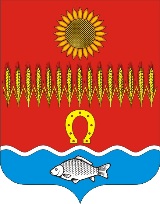 МЕСТНОЕ САМОУПРАВЛЕНИЕАДМИНИСТРАЦИЯ СОВЕТИНСКОГО СЕЛЬСКОГО ПОСЕЛЕНИЯНеклиновский район Ростовская областьПОСТАНОВЛЕНИЕсл. Советка«18»  мая 2020 года                                                                            № 23«Об утверждении Положения об экспертной комиссии по оценке предложений, об
определении мест, нахождение в которых может причинить вред здоровью детей, их физическому, интеллектуальному, психическому, духовному и нравственному развитию, а также общественных мест, в которых в ночное время не допускается нахождение детей  без сопровождения родителей (лиц их заменяющих)
или лиц, осуществляющих мероприятия с участием детей»    В соответствии с Федеральным законом РФ от 06.10.2003 № 131-ФЗ «Об общих принципах организации местного самоуправления в Российской Федерации», Областным законом № 346-ЗС «О мерах по предупреждению причинения вреда здоровью детей, их физическому, интеллектуальному , психическому, духовному и нравственному  развитию», Уставом муниципального образования «Советинское сельское  поселение»
постановляет:1.Утвердить:
1.1. Положение о об экспертной комиссии по оценке предложений, об определении мест, нахождение в которых может причинить вред здоровью детей, их физическому, интеллектуальному, психическому, духовному и нравственному развитию, а также общественных мест, в которых в ночное время не допускается нахождение детей без сопровождения родителей (лиц их заменяющих) или лиц, осуществляющих мероприятия с участием детей, согласно приложению 1.
1.2. Заключение экспертной комиссии для оценки предложений об определении мест, нахождение в которых может причинить вред здоровью детей, их физическому, интеллектуальному, психическому, духовному и нравственному развитию, общественных мест, в которых в ночное время не допускается нахождение детей без сопровождения родителей (лиц, их заменяющих) или лиц, осуществляющих мероприятия с участием детей, на территории Советинского  сельского муниципального образования, согласно приложению № 2.
1.3. Образец предложения об определении мест, нахождение в которых может причинить вред здоровью детей, их физическому, интеллектуальному, психическому, духовному и нравственному развитию, общественных мест, в которых в ночное время не допускается нахождение детей без сопровождения родителей (лиц, их заменяющих) или лиц, осуществляющих мероприятия с участием детей, согласно приложению № 3.
1.4. Создать и утвердить состав экспертной комиссии по оценке предложений об определении мест, нахождение в которых может причинить вред здоровью детей, их физическому, интеллектуальному, психическому, духовному и нравственному развитию, а также общественных мест, в которых в ночное время не допускается нахождение детей без сопровождения родителей (лиц их заменяющих) или лиц, осуществляющих мероприятия с участием детей, согласно приложению № 4.
2. Постановление вступает в силу с момента подписания. 
3. Настоящее постановление разместить на официальном сайте сельского поселения в сети 
4. Контроль за выполнением настоящего постановления оставляю за собой. Глава Администрации Советинского  сельского поселения                                          З.Д.ДаливаловПриложение 1
к постановлению администрации
Советинского сельского поселения  
от  «18» 05.2020 года № 23ПОЛОЖЕНИЕ
об экспертной комиссии по оценке предложений об определении мест, нахождение в которых может причинить вред здоровью детей, их физическому, интеллектуальному, психическому, духовному и нравственному развитию, а также общественных мест, в которых в ночное время не допускается нахождение детей без сопровождения родителей (лиц их заменяющих) или лиц, осуществляющих мероприятия с участием детей1.Общие положения1.1. Экспертная комиссия создается для оценки предложений об определении мест на территории Советинского  сельского муниципального образования, нахождение в которых может причинить вред здоровью детей, их физическому, интеллектуальному, психическому, духовному и нравственному развитию, а также общественных мест, в которых в ночное время не допускается нахождение детей в возрасте до 16 лет без сопровождения родителей (лиц их заменяющих) или лиц, осуществляющих мероприятия с участием детей, (далее – экспертная комиссия).
1.2. Задача экспертной комиссии: рассмотрение и оценка в соответствии с требованиями действующего законодательства поступивших от Главы сельского муниципального образования предложений об определении на территории сельского муниципального образования мест, нахождение в которых детей не допускается.
1.3. Предложения об определении мест, нахождение в которых детей не допускается, направляются главе Советинского сельского муниципального образования учреждениями образования, культуры, общественными организациями, отделом полиции, гражданами.
муниципального образования, а также настоящим Положением.2. Права и обязанности экспертной комиссии.
2.1. Экспертная комиссия имеет право
2.1.1. В пределах своей компетенции запрашивать и получать необходимые для ее деятельности документы, материалы и информацию от органов государственной власти, органов местного самоуправления, предприятий, учреждений и организаций независимо от их организационно - правовых форм и форм собственности, а также вести переписку.
2.1.2. Вносить на рассмотрение главе Советинского  сельского поселения предложения об изменении состава экспертной комиссии, изменении настоящего Положения.
2.1.3. Направлять в установленном порядке своих представителей для участия в совещаниях, конференциях, семинарах по вопросам, связанным с деятельностью экспертной комиссии.
2.2. Экспертная комиссия обязана:
2.2.1. Проводить свои заседания в сроки, предусмотренные настоящим положением.
2.2.2. Рассматривать анализировать и объективно оценивать предложения об определении мест, нахождение в которых детей не допускается.
2.2.3. Готовить обоснованные заключения об оценке мест, нахождение в которых детей не допускается (далее - заключения экспертной комиссии).
2.2.4. Направлять в Советинское  сельское поселение в установленном порядке заключения экспертной комиссии.
3. Порядок деятельности экспертной комиссии:
3.1. В состав экспертной комиссии входит председатель и заместитель председателя комиссии, секретарь и члены экспертной комиссии.
3.2. Деятельностью экспертной комиссии руководит председатель экспертной комиссии, который несет ответственность за выполнение возложенных на экспертную комиссию задач и функций. В отсутствии председателя экспертной комиссии его функции выполняет заместитель председателя экспертной комиссии.
3.3. Секретарь экспертной комиссии:
- ведет документацию экспертной комиссии;
- информирует членной экспертной комиссии о времени, месте и повестке заседания не позднее, чем за 5 дней до проведения заседания;
- готовит необходимые для рассмотрения на заседании экспертной комиссии документы и материалы;
- ведет протокол на заседании экспертной комиссии.
3.4. Заседание экспертной комиссии считается правомочным, если в нем участвуют более половины её членов.
3.5. Члены экспертной комиссии обладают равными правами при рассмотрении предложений об определении мест, нахождение в которых детей не допускается. В случае несогласия с заключением экспертной комиссии, каждый член экспертной комиссии вправе изложить письменно особое мнение, которое подлежит обязательному приобщению к заключению экспертной комиссии.
3.6. При отсутствии членов экспертной комиссии по причине болезни, командировки или отпуска их права по участию в заседаниях экспертной комиссии не могут передаваться иным лицам.
3.7. Заседания экспертной комиссии проводятся по мере необходимости, но не позднее десяти дней со дня поступления предложения об определении мест, нахождение в которых детей не допускается.
3.8. На заседании экспертной комиссии ведется протокол, который подписывается председателем (в его отсутствие – заместитель председателя), секретарем экспертной комиссии и рассылается членам экспертной комиссии. Оригиналы протоколов заседаний экспертной комиссии хранятся у секретаря экспертной комиссии.
3.9. Экспертная комиссия оценивает направленные Главе Советинского сельского  поселения  предложения об определении мест, нахождение в которых детей не допускается.
3.10. По результатам рассмотрения и оценки предложений об определении мест, нахождение в которых детей не допускается, экспертная комиссия готовит заключение по форме согласно приложению к настоящему положению, которое должно содержать, в том числе, обоснованные выводы о признании мест, нахождение в которых детей не допускается.
3.11. Заключение экспертной комиссии принимается большинством голосов присутствующих на заседании членов экспертной комиссии и подписывается председателем экспертной комиссии, а в его отсутствие – заместителем председателя экспертной комиссии, а также секретарем экспертной комиссии.
3.12. Заключение экспертной комиссии носит рекомендательный характер.
3.13. Заключение экспертной комиссии направляется Главе Советинского сельского поселения в течение трех дней со дня принятия.
3.14. Решение об определении на территории Советинского  сельского поселения, нахождение в которых детей не допускается, принимается администрацией Советинского  сельского поселения . Приложение 2
к постановлению администрации
Советинского сельского 
от «18» 05.2020 года № 23Заключение экспертной комиссии
для оценки предложений об определении мест, нахождение в которых может причинить вред здоровью детей, их физическому, интеллектуальному, психическому, духовному и нравственному развитию, общественных мест, в которых в ночное время не допускается нахождение детей без сопровождения родителей (лиц, их заменяющих) или лиц, осуществляющих мероприятия с участием детей, на территории Советинского сельского поселения Экспертная комиссия в составе:
Председатель__________________________________
Заместитель председателя__________________________
Секретарь_________________________________________Члены комиссии__________________________________________________________________________________________________________________________________________________рассмотрев предложение __________________________________________________________________________________________________________________________________________________________
и представленные документы,
Установила, что пребывание несовершеннолетних________________________________________________________________________________________________________________________________________ наименование объекта, общественного места, его адрес может причинить вред здоровью детей, их физическому, интеллектуальному, психическому, духовному и нравственному развитию.ЗАКЛЮЧЕНИЕ КОМИССИИРекомендовать Главе администрации Советинского сельского муниципального образования включить
________________________________________________________________________________________________________________________________________________________________ 
полное наименование объекта, общественного места, его адрес
а) в перечень мест, нахождение в которых может причинить вред здоровью детей, их физическому, интеллектуальному, психическому, духовному и нравственному развитию;
б) в перечень мест, в которых в ночное время не допускается нахождение детей в возрасте до 16 лет без сопровождения родителей (лиц, их заменяющих) или лиц, осуществляющих мероприятия с участием детей. (подчеркнуть нужный вариант)Подписи:Председатель комиссии 
Заместитель комиссии 
Секретарь комиссии 
Члены комиссии: Приложение 3
к постановлению администрации
Советинского сельского 
поселения
от «18»05.2020 года №23
ОбразецГлаве Советинского сельского
поселения_________________________________________________________________________________
(Фамилия, инициалы)
_________________________________________________________________________________
_________________________________________________________________________________
наименование органа местного самоуправления, учреждения, общественной организации, 
Ф.И.О. гражданина и.т.п., адрес.Предложение об определении мест, нахождение в которых детей не допускается
в соответствии с Областным законом  Ростовской области от 16 декабря 2009 года № 346-ЗС «О мерах по предупреждению причинения вреда здоровью детей, их физическому, интеллектуальному , психическому, духовному и нравственному развитию»Прошу (просим) включить в перечень мест, нахождение в которых может причинить вред здоровью детей, их физическому, интеллектуальному, психическому, духовному и нравственному развитию; общественных мест, в которых в ночное время не допускается нахождение детей без сопровождения родителей (лиц, их заменяющих) или лиц, осуществляющих мероприятия с участием детей (далее – места, нахождение в которых детей не допускается) следующее:
________________________________________________________________________________________________________________________________________________полное наименование объекта, общественного места, его адрес
Причины отнесения данного учреждения (общественного места) к местам, нахождение в которых детей не допускается:
__________________________________________________________________________________________________________________________________________________________________________Дата _____________________________
Подпись гражданина, руководителя учреждения, главы администрацииПриложение: документы, подтверждающие причины, необходимость и целесообразность принятия соответствующего решения.
Примечание: предложение может быть изложено и в иной форме.Приложение 4
к постановлению администрации
Советинского сельского 
поселения 
от «18» 05.2020 года № 23Состав экспертной комиссии по оценке предложений об определении мест, нахождение в которых может причинить вред здоровью детей, их физическому, интеллектуальному, психическому, духовному и нравственному развитию, а также общественных мест, в которых в ночное время не допускается нахождение детей без сопровождения родителей (лиц их заменяющих) или лиц, осуществляющих мероприятия с участием детейПредседатель комиссии:
Даливалов Замир Дунямалы-оглы – Глава  администрации Советинского сельского поселения.Заместитель председателя комиссии:
Ашихман Галина Ивановна – директор МБОУ Советинская СОШСекретарь комиссии:
Борисенко Алла Валерьевна  – ведущий специалист администрации Советинского сельского поселенияЧлены  комиссии:
Ващенко Анатолий                         Социальный педагог Советинской МБОУ                                  Вадимович                                       СОШ (по согласованию);Панферова Юлия                           зам.директора по воспитательной работеАлександровна                               Приютинской МБОУ СОШ                                                          (по согласованию);Патрикеева Лариса                        Заведующая детского сада «Мальвина»Константиновна                             сл. Советка (по согласованию);Лебедева Гюляра                            Директор МБУК «Советинский СДК»Алимердан-кызыКонюхов Сергей                             УУП Советинского с/п (по согласованию);Николаевич